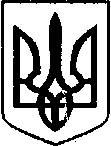 ВИКОНАВЧА ДИРЕКЦІЯ ФОНДУ ГАРАНТУВАННЯ ВКЛАДІВ ФІЗИЧНИХ ОСІБРІШЕННЯПро продовження строків, передбачених для укладення договорів купівлі-продажу майна (активів) АТ «ДЕЛЬТА БАНК» та ПАТ «ВІЕЙБІ БАНК»Відповідно до рішення комісії з розгляду скарг та підготовки пропозицій стосовно організації і проведення відкритих торгів (аукціонів) з продажу активів (майна) банків, що виводяться з ринку або ліквідуються (пункти 5-10 протоколу від 10.09.2019 № 243/19К) та здійснену переможцями електронних торгів оплату в повному обсязі, на підставі частини шостої статті 12 Закону України «Про систему гарантування вкладів фізичних осіб» та пункту 3 розділу VII Положення щодо організації продажу активів (майна) банків, що ліквідуються, затвердженого рішенням виконавчої дирекції Фонду гарантування вкладів фізичних осіб (далі – Фонд) від 24.03.2016 р. № 388, зареєстрованого в Міністерстві юстиції України 20.04.2016 р. за № 606/28736, виконавча дирекція Фонду вирішила:1. Продовжити строк, передбачений для укладення договору купівлі-продажу майна (активів), за результатами електронних торгів, проведених 16.08.2019, з продажу лота № GL22N06009 (актив, що входить до лота, обліковується на балансі АТ «ДЕЛЬТА БАНК») згідно з протоколом електронних торгів від 16.08.2019 № UA-EA-2019-07-26-000110-b до 42 (сорока двох) робочих днів з дати, наступної за днем формування протоколу електронних торгів за зазначеним лотом.2. Продовжити строк, передбачений для укладення договору купівлі-продажу майна (активів), за результатами електронних торгів, проведених 15.07.2019, з продажу лота № GL22N24033 (активи, що входять до лота, обліковуються на балансі АТ «ДЕЛЬТА БАНК») згідно з протоколом електронних торгів від 15.07.2019 № UA-EA-2019-06-20-000029-b до 132 (ста тридцяти двох) робочих днів з дати, наступної за днем формування протоколу електронних торгів за зазначеним лотом.3. Продовжити строк, передбачений для укладення договору купівлі-продажу майна (активів), за результатами електронних торгів, проведених 15.07.2019, з продажу лота № GL22N24038 (активи, що входять до лота, обліковуються на балансі АТ «ДЕЛЬТА БАНК») згідно з протоколом електронних торгів від 15.07.2019 № UA-EA-2019-06-20-000031-b до 132 (ста тридцяти двох) робочих днів з дати, наступної за днем формування протоколу електронних торгів за зазначеним лотом.4. Продовжити строк, передбачений для укладення договору купівлі-продажу майна (активів), за результатами електронних торгів, проведених 15.07.2019, з продажу лота № GL22N24050 (активи, що входять до лота, обліковуються на балансі АТ «ДЕЛЬТА БАНК») згідно з протоколом електронних торгів від 15.07.2019 № UA-EA-2019-06-20-000036-b до 132 (ста тридцяти двох) робочих днів з дати, наступної за днем формування протоколу електронних торгів за зазначеним лотом.5. Продовжити строк, передбачений для укладення договору купівлі-продажу майна (активів), за результатами електронних торгів, проведених 14.08.2019, з продажу лота № G22N04029 (актив, що входить до лота, обліковується на балансі ПАТ «ВІЕЙБІ БАНК») згідно з протоколом електронних торгів від 14.08.2019 № UA-EA-2019-08-07-000104-b до 42 (сорока двох) робочих днів з дати, наступної за днем формування протоколу електронних торгів за зазначеним лотом.6. Продовжити строк, передбачений для укладення договору купівлі-продажу майна (активів), за результатами електронних торгів, проведених 15.08.2019, з продажу лота № GL22N08136 (активи, що входять до лота, обліковуються на балансі ПАТ «ВІЕЙБІ БАНК») згідно з протоколом електронних торгів від 15.08.2019 № UA-EA-2019-08-12-000001-b до 42 (сорока двох) робочих днів з дати, наступної за днем формування протоколу електронних торгів за зазначеним лотом.7. Контроль за виконанням цього рішення покласти на директора департаменту консолідованого продажу активів Єлейка Т. Я.8. Це рішення набирає чинності з моменту його прийняття.Директор – розпорядник							С. В. Рекрут___.___.2019м. Київ№ _____Інд. 28Протоколзасідання виконавчої дирекціївід «___»________ 2019 року № ____